College Council Agenda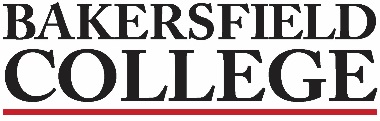 November 12, 2021Supporting documents may be accessed on the College Council Committee website at https://committees.kccd.edu/bc/committee/collegecouncil                                                                                                    2018-2021 Strategic Directions                                                                                                  ACCJC Accreditation StandardsIf you require accessible versions of the attached documents for the meeting, please contact Debi Anderson at debra.anderson1@bakersfieldcollege.edu.Welcome & Review of the Agenda -  on the websiteWelcome & Review of the Agenda -  on the websiteWelcome & Review of the Agenda -  on the websiteWelcome & Review of the Agenda -  on the websiteWelcome & Review of the Agenda -  on the websiteWelcome & Review of the Agenda -  on the websiteReview & Approval of Minutes – 10/22/2021Review & Approval of Minutes – 10/22/2021Review & Approval of Minutes – 10/22/2021Review & Approval of Minutes – 10/22/2021Review & Approval of Minutes – 10/22/2021 College Council Business College Council Business College Council Business College Council Business College Council Business College Council Business College Council Business College Council BusinessA.President’s ReportAspen Prize for Community College Excellencehttps://highered.aspeninstitute.org/aspen-prize/Campaign for College OpportunityTransfer PathwaysTransfer for Latinx StudentsConstruction UpdateCOVID-19Winter SurgeHealth Checker FormDoor CheckersEnrollment UpdateFTES RecomputedSpring Enrollment MixAdult EducationDadabhoyInformation                     15minInformation                     15minInformation                     15minInformation                     15minB.Restructuring-Update on Position RequestsPPTCoston, Moreland, StrattonInformation                 10 minInformation                 10 minInformation                 10 minInformation                 10 minC.Enrollment/RetentionPPTMourtzanos, Wojtysiak, MorelandInformation                  20 minInformation                  20 minInformation                  20 minInformation                  20 minD. Consultation CounselDocumentsMourtzanos, StrobelInformation                  20 min Information                  20 min Information                  20 min Information                  20 min  Information Items                                                                                                                              Information Items                                                                                                                              Information Items                                                                                                                              Information Items                                                                                                                              Information Items                                                                                                                              Information Items                                                                                                                              Information Items                                                                                                                              Information Items                                                                                                                             Dates to Note:November 16: Open Forum for Vice Chancellor, Finance and Administration-Arlitha Williams-Harmon, 1:00-1:50pmNovember 16: Open Forum for Vice Chancellor, Finance and Administration-Dennis Curran, 2:15-3:05pmNovember 17: Open Registration for Spring 2022November 18: Veterans 30 Unit Coining and Fall Grad Stole Ceremony, 6-7pm, virtual by invitation onlyNovember 19: BC Edible Garden Groundbreaking Ceremony, 8:30am, Parking Lot 4 and the Renegade Park north endNovember 23: Stock the Locker Veteran School Supply drive, 10am-3pm at the Outdoor Theater RoundaboutSport teams with competitions this week: Women’s Golf, Men’s and Women’s Soccer, Volleyball, Wrestling, Men’s and Women’s Cross Country, Men’s and Women’s Basketball and Football!!!!Bakersfield College EventsRenegade Athletics ScheduleDates to Note:November 16: Open Forum for Vice Chancellor, Finance and Administration-Arlitha Williams-Harmon, 1:00-1:50pmNovember 16: Open Forum for Vice Chancellor, Finance and Administration-Dennis Curran, 2:15-3:05pmNovember 17: Open Registration for Spring 2022November 18: Veterans 30 Unit Coining and Fall Grad Stole Ceremony, 6-7pm, virtual by invitation onlyNovember 19: BC Edible Garden Groundbreaking Ceremony, 8:30am, Parking Lot 4 and the Renegade Park north endNovember 23: Stock the Locker Veteran School Supply drive, 10am-3pm at the Outdoor Theater RoundaboutSport teams with competitions this week: Women’s Golf, Men’s and Women’s Soccer, Volleyball, Wrestling, Men’s and Women’s Cross Country, Men’s and Women’s Basketball and Football!!!!Bakersfield College EventsRenegade Athletics ScheduleDates to Note:November 16: Open Forum for Vice Chancellor, Finance and Administration-Arlitha Williams-Harmon, 1:00-1:50pmNovember 16: Open Forum for Vice Chancellor, Finance and Administration-Dennis Curran, 2:15-3:05pmNovember 17: Open Registration for Spring 2022November 18: Veterans 30 Unit Coining and Fall Grad Stole Ceremony, 6-7pm, virtual by invitation onlyNovember 19: BC Edible Garden Groundbreaking Ceremony, 8:30am, Parking Lot 4 and the Renegade Park north endNovember 23: Stock the Locker Veteran School Supply drive, 10am-3pm at the Outdoor Theater RoundaboutSport teams with competitions this week: Women’s Golf, Men’s and Women’s Soccer, Volleyball, Wrestling, Men’s and Women’s Cross Country, Men’s and Women’s Basketball and Football!!!!Bakersfield College EventsRenegade Athletics ScheduleDates to Note:November 16: Open Forum for Vice Chancellor, Finance and Administration-Arlitha Williams-Harmon, 1:00-1:50pmNovember 16: Open Forum for Vice Chancellor, Finance and Administration-Dennis Curran, 2:15-3:05pmNovember 17: Open Registration for Spring 2022November 18: Veterans 30 Unit Coining and Fall Grad Stole Ceremony, 6-7pm, virtual by invitation onlyNovember 19: BC Edible Garden Groundbreaking Ceremony, 8:30am, Parking Lot 4 and the Renegade Park north endNovember 23: Stock the Locker Veteran School Supply drive, 10am-3pm at the Outdoor Theater RoundaboutSport teams with competitions this week: Women’s Golf, Men’s and Women’s Soccer, Volleyball, Wrestling, Men’s and Women’s Cross Country, Men’s and Women’s Basketball and Football!!!!Bakersfield College EventsRenegade Athletics ScheduleDates to Note:November 16: Open Forum for Vice Chancellor, Finance and Administration-Arlitha Williams-Harmon, 1:00-1:50pmNovember 16: Open Forum for Vice Chancellor, Finance and Administration-Dennis Curran, 2:15-3:05pmNovember 17: Open Registration for Spring 2022November 18: Veterans 30 Unit Coining and Fall Grad Stole Ceremony, 6-7pm, virtual by invitation onlyNovember 19: BC Edible Garden Groundbreaking Ceremony, 8:30am, Parking Lot 4 and the Renegade Park north endNovember 23: Stock the Locker Veteran School Supply drive, 10am-3pm at the Outdoor Theater RoundaboutSport teams with competitions this week: Women’s Golf, Men’s and Women’s Soccer, Volleyball, Wrestling, Men’s and Women’s Cross Country, Men’s and Women’s Basketball and Football!!!!Bakersfield College EventsRenegade Athletics ScheduleDates to Note:November 16: Open Forum for Vice Chancellor, Finance and Administration-Arlitha Williams-Harmon, 1:00-1:50pmNovember 16: Open Forum for Vice Chancellor, Finance and Administration-Dennis Curran, 2:15-3:05pmNovember 17: Open Registration for Spring 2022November 18: Veterans 30 Unit Coining and Fall Grad Stole Ceremony, 6-7pm, virtual by invitation onlyNovember 19: BC Edible Garden Groundbreaking Ceremony, 8:30am, Parking Lot 4 and the Renegade Park north endNovember 23: Stock the Locker Veteran School Supply drive, 10am-3pm at the Outdoor Theater RoundaboutSport teams with competitions this week: Women’s Golf, Men’s and Women’s Soccer, Volleyball, Wrestling, Men’s and Women’s Cross Country, Men’s and Women’s Basketball and Football!!!!Bakersfield College EventsRenegade Athletics ScheduleNEXT SCHEDULED MEETING – December 10, 2021 Zoom Meeting ID: 98592027569      Password: 218297NEXT SCHEDULED MEETING – December 10, 2021 Zoom Meeting ID: 98592027569      Password: 218297NEXT SCHEDULED MEETING – December 10, 2021 Zoom Meeting ID: 98592027569      Password: 218297NEXT SCHEDULED MEETING – December 10, 2021 Zoom Meeting ID: 98592027569      Password: 218297NEXT SCHEDULED MEETING – December 10, 2021 Zoom Meeting ID: 98592027569      Password: 218297NEXT SCHEDULED MEETING – December 10, 2021 Zoom Meeting ID: 98592027569      Password: 218297NEXT SCHEDULED MEETING – December 10, 2021 Zoom Meeting ID: 98592027569      Password: 218297NEXT SCHEDULED MEETING – December 10, 2021 Zoom Meeting ID: 98592027569      Password: 218297